Dates for your Diary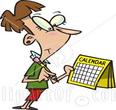 Session 2017/2018 Term 3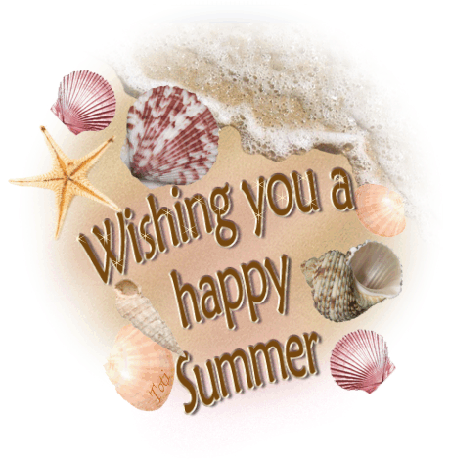 Date EventMonday 28th May Monday 4th June Monday 11th JuneSensory Bus at Blackburn Primary SchoolMonday 28th MayPre-school Nursery children visiting their new P1 class at 1.30pmTuesday 29th JuneScripture Union after school club finishesTuesday 29th MayTuesday 5th JuneTuesday 12th JuneCedarbank Transition Mornings for P7 Pupils 10am – 11.30amWednesday 30th MayWednesday 6th JuneWednesday 13th JuneFood for the Mind Body and Soul at Blackburn Primary SchoolFriday 1st JuneBlackburn Schools Have Talent at Blackburn Partnership CentreDoors Open at 6.30pm and show starts at 7pmSunday 3rd JuneStreet fayre and races at Blackburn Juniors ParkEvents start at12pmMonday 4th JuneNew Primary 1 Parent and Child Induction Meeting at Blackburn Primary School at 1.30pmMonday 4th JuneMonday 11th JuneASD Resource and Blackburn Primary School Annual Review MeetingsTuesday 5th JuneWednesday 6th JuneThursday 7th JuneFriday 8th JuneBathgate Academy Transition Days for P7 pupilsTuesday 5th JuneGala School Quiz at Blackburn Primary SchoolAll to be seated for 6.30pmWednesday 6th JuneP1/2 Class Visit to Inchcolm IslandWednesday 6th JuneA1 to attend Peter Merlin Magic Show at Blackburn Partnership Centre Show starts at 10amWednesday 6th JuneWednesday 13th JuneWednesday 20th JuneHopefield Nursery Rowanbank Forest School SessionsThursday 7th JuneThursday 14th JuneThursday 21st JuneBlackburn PS Rowanbank Forest School SessionsThursday 7th JuneNursery Sports Day at Blackburn Primary SchoolAM session – 9.30am – 10.30amPM session – 1.30pm – 2.30pm Saturday 9th JuneBlackburn Children’s Gala Day All parents and children who are walking with the Nursery and School, please meet outside the Partnership Centre for 11amMonday 18th JuneBlackburn Primary School’s Sports Day9.30am – 11amTuesday 19th JuneA1 Swimming Lessons finishTuesday 19th JuneWednesday 20th JuneThursday 21st JuneCedarbank Transition Days for P7 pupilWednesday 20th JuneP7 Leaver’s Trip – Edinburgh Dungeon and  Cosmo World Buffet10am – 3pmThursday 21st JuneHopefield Nursery End of Year Assembly at Blackburn Primary SchoolAM – 9.30am – 10.30amPM – 1.30pm – 2.30pmThursday 21st JuneYoga after school club finishesFriday 22nd JuneMill Farm Visit for Hopefield Nursery Class AM children 8.45am – 11.40amMonday 25th JuneBlackburn Primary School’s End of Year Celebration Assembly1.30pm – 2.30pmTuesday 26th JuneMill Farm Visit for Hopefield Nursery Class PM children 12.30pm – 3pmTuesday 26th JuneP7 Leaver’s Assembly at Blackburn Primary School1.30pm – 2.30pmFriday 29th JuneLast day of the session -  School closes at 12.30 pmTuesday 21st AugustPupils first day back after Summer Holidays